reprezentowana przez Burmistrza Lututowa w postępowaniu o udzielenie zamówienia publicznego na zadanie pn.:Odbiór i zagospodarowanie stałych odpadów komunalnych z terenu gminy Lututów(Znak sprawy: IGN.271.2.2021)Przedmiotowe postępowanie prowadzone jest przy użyciu środków komunikacji elektronicznej.ZATWIERDZAMBurmistrz Lututowa             /-/ Marek Pikuła   	Lututów, dnia 20.09.2021 r.Nazwa oraz adres Zamawiającego.	Gmina Lututów zwana dalej „Zamawiającym”98-360 Lututów, ul. Klonowska 8,NIP: 9970132793, REGON: 730934683,Nr telefonu/faksu: +48 (43) 8714052,Adres poczty elektronicznej: sekretariat@lututowgmina.pl Adres strony internetowej postępowania: www.bip.lututowgmina.plNazwa podmiotu ePUAP (https://epuap.gov.pl): Urząd Miejski w LututowieIdentyfikator podmiotu na ePUAP: nqeyt0151tAdres domyślny ePUAP: /ngeyt0151t/skrytka Godziny urzędowania Urzędu Miejskiego Lututów:7.00 – 15.00 z wyjątkiem środy: 8.00 – 16.00 Adres strony internetowej, na której będą udostępniane zmiany i wyjaśnienia treści SWZ oraz inne dokumenty zamówienia bezpośrednio związane z postępowaniem o udzielenie zamówienia: www.bip.lututowgmina.pl (zakładka: Zamówienia publiczne)Tryb udzielenia zamówienia.Postępowanie o udzielenie zamówienia publicznego prowadzone jest w trybie przetargu nieograniczonego, na podstawie ustawy z dnia 11 września  2019 r. Prawo zamówień publicznych (t.j. Dz. U. z 2021 r., poz. 1129, ze zm.) oraz aktów wykonawczych wydanych na jej podstawie. Postępowanie jest prowadzone zgodnie z zasadami przewidzianymi dla zamówień klasycznych o wartości równej lub przekraczającej progi unijne, ze względu iż wartość zamówienia przekracza progi unijne określone  w obwieszczeniu Prezesa Urzędu Zamówień Publicznych na podstawie   art. 4 dyrektywy 2014/24/UE  (M. P. z 2021 r. poz. 11)  wydanym   na podstawie art. 3 ust. 2 ustawy z dnia 11 września 2019 r. Prawo zamówień publicznych.  Słownik.Użyte w niniejszej Specyfikacji Warunków Zamówienia (oraz 
w załącznikach) terminy mają następujące znaczenie:„ustawa Pzp” – ustawa z dnia 11 września 2019  r. Prawo zamówień publicznych (t.j. Dz. U. z 2021 r., poz. 1129, ze zm.),„SWZ” – niniejsza Specyfikacja  Warunków Zamówienia, „zamówienie” – zamówienie publiczne, którego przedmiot został opisany 
w Rozdziale 2 niniejszej SWZ,„postępowanie” – postępowanie o udzielenie zamówienia publicznego, którego dotyczy niniejsza SWZ,„Zamawiający” – Gmina Lututów,„Wykonawca” – należy przez to rozumieć osobę fizyczną, osobę prawną albo jednostkę organizacyjną nieposiadającą osobowości prawnej, która ubiega się o udzielenie zamówienia publicznego, złożyła ofertę̨ lub zawarła umowę 
w sprawie zamówienia publicznego.Wykonawca powinien dokładnie zapoznać się z niniejszą SWZ i złożyć ofertę zgodnie z jej wymaganiami.1.6. Zamawiający realizując obowiązki informacyjne wynikające z art. 13 Rozporządzenia Parlamentu Europejskiego i Rady (UE) 2016/679 z dnia 27 kwietnia 2016 w sprawie ochrony osób fizycznych w związku z przetwarzaniem danych osobowych i w sprawie swobodnego przepływu takich danych oraz uchylenia dyrektywy 95/46/WE (ogólne rozporządzenie danych) – dalej RODO, informuje że:Administratorem danych osobowych podmiotów uczestniczących w postępowaniu jest: Burmistrz Lututowa z siedzibą, ul. Klonowska 8, 98-360 Lututów, Administrator wyznaczył Inspektora ochrony danych, z którym kontakt w sprawach przetwarzania danych osobowych możliwy jest w następujący sposób - listownie na wskazany w pkt 1 adres lub za pośrednictwem poczty elektronicznej pod adresem: iod@lututowgmina.pl Dane osobowe przetwarzane będą na podstawie art. 6 ust. 1 lit. c RODO w celu:prowadzenia przedmiotowego postępowania o udzielenie zamówienia publicznego oraz jego rozstrzygnięcia, jak również zawarcia umowy w sprawie zamówienia publicznego oraz jej realizacji, 
a także udokumentowania postępowania o udzielenie zamówienia publicznego i jego archiwizacji.Odbiorcami danych osobowych mogą być osoby lub podmioty, którym udostępniona zostanie  dokumentacja postępowania w oparciu o art. 18 oraz art. 74 ustawy Prawo zamówień publicznych.Dane osobowe będą przechowywane przez okres oznaczony kategorią archiwalną wskazaną w Jednolitym Rzeczowy Wykazie Akt. Dla dokumentów wytworzonych w ramach zamówień publicznych krajowych jest to okres 5 lat. Natomiast umowy cywilnoprawne wraz z dokumentacją dotyczącą realizacji,  niezależnie od trybu w jakim zostały zawarte, przechowywane są przez okres 10 lat. Okres  przechowywania liczony jest od 1 stycznia roku następnego od daty zakończenia sprawy. Po upływie okresu przechowywania dokumentacja niearchiwalna podlega brakowaniu.Obowiązek podania przez Panią/Pana danych osobowych bezpośrednio Pani/Pana dotyczących jest    wymogiem ustawowym określonym w przepisach ustawy Prawo zamówień publicznych,  związanym z udziałem w postępowaniu o udzielenie zamówienia publicznego; konsekwencje niepodania określonych danych wynikają z ustawy Pzp. Stosownie do Pana/Pani danych osobowych decyzje nie będą podejmowane w sposób    zautomatyzowany.Przysługuje Pani/Panu na podstawie art. 15 RODO prawo dostępu do swoich danych osobowych oraz prawo żądania ich sprostowania lub uzupełnienia (art. 16 RODO), przy czym skorzystanie z prawa do sprostowania lub uzupełnienia nie może skutkować zmianą wyniku postępowania o udzielenie zamówienia publicznego ani zmianą postanowień umowy w sprawie zamówienia publicznego w zakresie niezgodnym z ustawą Pzp oraz nie może naruszać integralności protokołu postępowania oraz jego załączników.Przysługuje Pani/Panu na podstawie art. 18 RODO prawo żądania od administratora ograniczenia  przetwarzania danych osobowych z zastrzeżeniem przypadków, o których mowa w art. 18 ust. 2 RODO, przy czym prawo do ograniczenia przetwarzania nie ma zastosowania w odniesieniu do przechowywania, w celu zapewnienia korzystania ze środków ochrony prawnej, a także nie ogranicza przetwarzania danych osobowych do czasu zakończenia postępowania o udzielenie zamówienia;Przysługuje Pani/Panu prawo wniesienia skargi do organu nadzorczego jakim jest Prezes Urzędu Ochrony Danych Osobowych.W związku z art. 17 ust. 3 lit. b, d lub e RODO nie przysługuje Pani/Panu prawo do usunięcia danych osobowych; prawo do przenoszenia danych osobowych, o którym mowa z art. 20 RODO, na podstawie art. 21 RODO prawo sprzeciwu, wobec przetwarzania danych osobowych, gdyż podstawą prawną przetwarzania Pani/Pana danych osobowych jest art. 6 ust. 1 lit. c RODO.Zamawiający nie przewiduje wyboru najkorzystniejszej oferty z możliwością prowadzenia negocjacji;Zamawiający nie przewiduje prowadzenia aukcji elektronicznej.Zamawiający nie przewiduje złożenia oferty w postaci katalogów elektronicznych.Zamawiający nie prowadzi postępowania w celu zawarcia umowy ramowej.Zamawiający nie zastrzega możliwości ubiegania się o udzielenie zamówienia wyłącznie przez Wykonawców, o których mowa w art. 94 ustawy Pzp. Zamawiający nie przewiduje udzielenia zamówień, o których mowa w art. 214  ust. 1 pkt. 7 i 8 ustawy Pzp.Przedmiotem zamówienia jest usługa realizowana w okresie od dnia zawarcia umowy r. do 31.12.2023 r. polegająca na:odbiorze i zagospodarowaniu odpadów komunalnych pochodzących z nieruchomości, na których zamieszkują mieszkańcy, zlokalizowanych na terenie Gminy Lututów oraz wyposażenie tych nieruchomości w pojemniki lub worki na odpady, według uzgodnienia z Zamawiającym.odbiorze i zagospodarowaniu odpadów komunalnych zebranych selektywnie, gromadzonych w Punkcie Selektywnego Zbierania Odpadów Komunalnych (PSZOK) oraz wyposażenie PSZOK w wymagane pojemniki do gromadzenia odpadów.obsłudze systemu mobilnej zbiórki odpadów wielkogabarytowych (odbiór  i zagospodarowanie tych odpadów), pochodzących z nieruchomości, na których zamieszkują mieszkańcy, zlokalizowanych na terenie Gminy Lututów.- przy czym Zamawiający ustala, że usługi związane z odbiorem i zagospodarowaniem odpadów komunalnych będą wykonywane od 1 stycznia 2022 r., zaś czynności przygotowawcze określone w Szczegółowym Opisie Przedmiotu Zamówienia będą realizowane przez Wykonawcę od dnia zawarcia umowy.Zamawiający nie dokonuje podziału przedmiotu zamówienia na części, tym samym Zamawiający nie dopuszcza składania ofert częściowych w rozumieniu art. 7 pkt 15 ustawy Pzp. Jednocześnie Zamawiający wskazuje, że powodem niedokonania podziału zamówienia na części są okoliczności, zgodnie z którymi podział zamówienia na części spowodowałby powstanie nadmiernych kosztów wykonania zamówienia (w przypadku gdyby każdą część realizował inny wykonawca), nadto zaistniałaby wówczas potrzeba skoordynowania działań różnych wykonawców realizujących poszczególne części zamówienia ze względu na zagrożenie właściwej realizacji zamówienia. Motyw 78 dyrektywy 2014/24/UE umożliwia Zamawiającemu podjęcie autonomicznej decyzji w zakresie podziału zamówienia na części. Zdaniem Zamawiającego w celu zapewnienia prawidłowej gospodarki odpadami komunalnymi z Gminy Lututów, Zamawiający powinien mieć zabezpieczone wszystkie wymagane usługi. W przypadku, gdy jeden wykonawca, w ramach jednej umowy świadczyć będzie wszystkie usługi z zakresu odbioru i zagospodarowania odpadów komunalnych, zmniejszone będzie ryzyko trudności w ustaleniu strumieni odpadów, za które odpowiedzialny będzie Wykonawca, a za które odpowiedzialna będzie Gmina. Co więcej, podział zamówienia na odrębne części mógłby doprowadzić do sytuacji, w której Zamawiający pozbawiony zostałby kompleksowej obsługi, jak również do nadmiernej eskalacji wymagań finansowych Wykonawców, którzy ponosiliby ryzyko, iż zostaną wyłonieni do realizacji tylko jednej części (co powoduje konieczność kalkulacji już na etapie składania ofert takiej ewentualności). W ramach świadczenia usługi określonej w pkt 2.1 SWZ Wykonawca zobowiązany jest do przestrzegania następujących przepisów prawa: ustawy z dnia 13 września 1996 r. o utrzymaniu czystości i porządku w gminach (t.j. Dz. U. z 2021 r. poz. 888),ustawy z dnia 14 grudnia 2012 r. o odpadach (t.j. Dz.U. z 2021 r., poz. 779, ze zm.),Planu gospodarki odpadami dla województwa łódzkiego na lata 2016-2022 z uwzględnieniem lat 2023-2028 przyjętego uchwałą Nr XL/502/17 Sejmiku Województwa Łódzkiego w dniu 20 czerwca 2017 r.,Rozporządzenia Ministra Klimatu i Środowiska z dnia 10 maja 2021 r. w sprawie sposobu selektywnego zbierania wybranych frakcji odpadów (Dz. U. z 2021 r. poz. 906). Wspólny słownik zamówień (CPV):90500000-2 Usługi związane z odpadami (główny przedmiot)90513100-7 Usługi wywozu odpadów pochodzących z gospodarstw domowych90533000-2 Usługi gospodarki odpadami90512000-9 Usługi transportu odpadów90511000-2 Usługi wywozu odpadów90514000-3 Usługi recyklingu odpadówSzczegółowy opis przedmiotu zamówienia obejmujący warunki realizacji usługi oraz wymagania do spełnienia przez Wykonawcę, stanowi Załącznik Nr 1 do SWZ, który stanowi jej integralną część. Szacunkowa ilość odpadów komunalnych do odbioru 
i zagospodarowania w okresie terminu realizacji zamówienia wynosi: 2.150,00 Mg (słownie: dwa tysiące sto pięćdziesiąt) – z szacunkowym podziałem na rok 2022 – 1050,0 Mg, rok 2023 – 1100,0 Mg.Wykonawca może powierzyć wykonanie części zamówienia Podwykonawcy. Zamawiający nie zastrzega obowiązku osobistego wykonania przez Wykonawcę kluczowych zadań zamówienia, przy czym:Zamawiający zgodnie z art. 462 ust. 2 ustawy Pzp żąda, aby Wykonawca w formularzu ofertowym określił części zamówienia, których wykonanie zamierza powierzyć podwykonawcom oraz podania nazw ewentualnych podwykonawców, jeżeli są już znani. w przypadku podpisania umowy Wykonawca będzie zobowiązany, przed przystąpieniem do wykonania zamówienia, do podania - o ile będą znane - nazwy albo imiona i nazwiska oraz dane kontaktowe podwykonawców i osób do kontaktu z nimi. Wykonawca będzie zawiadamiał podczas realizacji umowy Zamawiającego o wszelkich zmianach danych dotyczących podwykonawców, a także przekazywał informacje na temat nowych podwykonawców, którym w późniejszym okresie zamierza powierzyć realizację przedmiotu zamówienia.jeżeli późniejsza zmiana albo rezygnacja z podwykonawcy dotyczy podmiotu, na którego zasoby Wykonawca powoływał się, na zasadach określonych w art. 118 ustawy Pzp, w celu wskazania spełnienia warunków udziału w postępowaniu Wykonawca jest zobowiązany wskazać Zamawiającemu, iż proponowany inny Podwykonawca lub Wykonawca samodzielnie spełniają je w stopniu nie mniejszym niż podwykonawca, na którego zasoby Wykonawca powoływał się w trakcie postępowania o udzielenie zamówienia. Kary umowne za nieprawidłowe zgłaszanie podwykonawców oraz realizowanie na ich rzecz płatności określone są w § 7 Projektu umowy.Klauzula zatrudnienia.Zamawiający stosownie do art. 95 ust. 1 ustawy Pzp, określa wymagania związane z zatrudnieniem przez wykonawcę (lub odpowiednio podwykonawcę) osób wykonujących wskazane przez Zamawiającego czynności w zakresie realizacji zamówienia, jeżeli wykonywanie tych czynności polega na wykonywaniu pracy w sposób określony w art. 22 § 1 ustawy z dnia 26 czerwca 1974 r. – Kodeks pracy, w ten sposób, iż wymóg zatrudnienia na podstawie umowy o pracę dotyczy osób skierowanych do realizacji usługi objętej zamówieniem, tj. operatorów, kierowców, ładowaczy, osób wykonujących czynności związanych z organizacją i logistyką odbioru odpadów komunalnych – o ile nie będą te czynności wykonywane przez daną osobę w ramach prowadzonej przez nią działalności gospodarczej.Szczegółowe wymagania dotyczące realizacji oraz dokumentowania zatrudnienia osób określonych w pkt 1 poprzedzającym wskazane zostały w Projekcie umowy stanowiącym załącznik nr 3 do SWZ.Termin realizacji zamówienia obejmuje okres od dnia zawarcia umowy do dnia 31.12.2023 r.O udzielenie zamówienia mogą ubiegać się Wykonawcy, którzy nie podlegają wykluczeniu:Z postępowania  o udzielenie zamówienia publicznego wyklucza się Wykonawcę, w stosunku do którego zachodzi (lub zachodzą) przesłanka (przesłanki) wykluczenia wskazane w art. 108 ust. 1 pkt 1- 6 ustawy Pzp, tj. 1) będącego osobą fizyczną, którego prawomocnie skazano za przestępstwo:a)udziału w zorganizowanej grupie przestępczej albo związku mającym na celu popełnienie przestępstwa lub przestępstwa skarbowego, o którym mowa w art. 258 Kodeksu karnego,b)handlu ludźmi, o którym mowa w art. 189a Kodeksu karnego,c)o którym mowa w art. 228-230a, art. 250a Kodeksu karnego lub w art. 46 lub art. 48 ustawy z dnia 25 czerwca 2010 r. o sporcie,d)finansowania przestępstwa o charakterze terrorystycznym, o którym mowa w art. 165a Kodeksu karnego, lub przestępstwo udaremniania lub utrudniania stwierdzenia przestępnego pochodzenia pieniędzy lub ukrywania ich pochodzenia, o którym mowa w art. 299 Kodeksu karnego,e)o charakterze terrorystycznym, o którym mowa w art. 115 § 20 Kodeksu karnego, lub mające na celu popełnienie tego przestępstwa,f)powierzenia wykonywania pracy małoletniemu cudzoziemcowi, o którym mowa w art. 9 ust. 2 ustawy z dnia 15 czerwca 2012 r. o skutkach powierzania wykonywania pracy cudzoziemcom przebywającym wbrew przepisom na terytorium Rzeczypospolitej Polskiej (Dz. U. poz. 769 oraz z 2020 r. poz. 2023),g)przeciwko obrotowi gospodarczemu, o których mowa w art. 296-307 Kodeksu karnego, przestępstwo oszustwa, o którym mowa w art. 286 Kodeksu karnego, przestępstwo przeciwko wiarygodności dokumentów, o których mowa w art. 270-277d Kodeksu karnego, lub przestępstwo skarbowe,h)o którym mowa w art. 9 ust. 1 i 3 lub art. 10 ustawy z dnia 15 czerwca 2012 r. o skutkach powierzania wykonywania pracy cudzoziemcom przebywającym wbrew przepisom na terytorium Rzeczypospolitej Polskiej - lub za odpowiedni czyn zabroniony określony w przepisach prawa obcego;2)jeżeli urzędującego członka jego organu zarządzającego lub nadzorczego, wspólnika spółki w spółce jawnej lub partnerskiej albo komplementariusza w spółce komandytowej lub komandytowo-akcyjnej lub prokurenta prawomocnie skazano za przestępstwo, o którym mowa w pkt 1;3)wobec którego wydano prawomocny wyrok sądu lub ostateczną decyzję administracyjną o zaleganiu z uiszczeniem podatków, opłat lub składek na ubezpieczenie społeczne lub zdrowotne, chyba że wykonawca odpowiednio przed upływem terminu do składania wniosków o dopuszczenie do udziału w postępowaniu albo przed upływem terminu składania ofert dokonał płatności należnych podatków, opłat lub składek na ubezpieczenie społeczne lub zdrowotne wraz z odsetkami lub grzywnami lub zawarł wiążące porozumienie w sprawie spłaty tych należności;4)wobec którego prawomocnie orzeczono zakaz ubiegania się o zamówienia publiczne;5)jeżeli zamawiający może stwierdzić, na podstawie wiarygodnych przesłanek, że wykonawca zawarł z innymi wykonawcami porozumienie mające na celu zakłócenie konkurencji, w szczególności jeżeli należąc do tej samej grupy kapitałowej w rozumieniu ustawy z dnia 16 lutego 2007 r. o ochronie konkurencji i konsumentów, złożyli odrębne oferty, oferty częściowe lub wnioski o dopuszczenie do udziału w postępowaniu, chyba że wykażą, że przygotowali te oferty lub wnioski niezależnie od siebie;6)jeżeli, w przypadkach, o których mowa w art. 85 ust. 1, doszło do zakłócenia konkurencji wynikającego z wcześniejszego zaangażowania tego wykonawcy lub podmiotu, który należy z wykonawcą do tej samej grupy kapitałowej w rozumieniu ustawy z dnia 16 lutego 2007 r. o ochronie konkurencji i konsumentów, chyba że spowodowane tym zakłócenie konkurencji może być wyeliminowane w inny sposób niż przez wykluczenie wykonawcy z udziału w postępowaniu o udzielenie zamówienia.Zamawiający przewiduje wykluczenie Wykonawcy z postępowaniu w przypadku zaistnienia co do niego przesłanki lub przesłanek wynikających z art. 109 ust. 1 pkt 1, pkt 2 i 4 ustawy Pzp, tj.Wykonawcę, który naruszył obowiązki dotyczące płatności podatków, opłat lub składek na ubezpieczenia społeczne lub zdrowotne, z wyjątkiem przypadku, o którym mowa w art. 108 ust. 1 pkt 3, chyba że wykonawca odpowiednio przed upływem terminu do składania wniosków o dopuszczenie do udziału w postępowaniu albo przed upływem terminu składania ofert dokonał płatności należnych podatków, opłat lub składek na ubezpieczenia społeczne lub zdrowotne wraz z odsetkami lub grzywnami lub zawarł wiążące porozumienie w sprawie spłaty tych należności; (art. 109 ust. 1 pkt 1 ustawy Pzp);Wykonawcę, który naruszył obowiązki w dziedzinie ochrony środowiska, prawa socjalnego lub prawa pracy:a)będącego osobą fizyczną skazanego prawomocnie za przestępstwo przeciwko środowisku, o którym mowa w rozdziale XXII Kodeksu karnego lub za przestępstwo przeciwko prawom osób wykonujących pracę zarobkową, o którym mowa w rozdziale XXVIII Kodeksu karnego, lub za odpowiedni czyn zabroniony określony w przepisach prawa obcego,b)będącego osobą fizyczną prawomocnie ukaranego za wykroczenie przeciwko prawom pracownika lub wykroczenie przeciwko środowisku, jeżeli za jego popełnienie wymierzono karę aresztu, ograniczenia wolności lub karę grzywny,c)wobec którego wydano ostateczną decyzję administracyjną o naruszeniu obowiązków wynikających z prawa ochrony środowiska, prawa pracy lub przepisów o zabezpieczeniu społecznym, jeżeli wymierzono tą decyzją karę pieniężną; (art. 109 ust. 1 pkt 2 ustawy Pzp).Wykonawcę, w stosunku do którego otwarto likwidację, ogłoszono upadłość, którego aktywami zarządza likwidator lub sąd, zawarł układ z wierzycielami, którego działalność gospodarcza jest zawieszona albo znajduje się on w innej tego rodzaju sytuacji wynikającej z podobnej procedury przewidzianej w przepisach miejsca wszczęcia tej procedury. (art. 109 ust. 1 pkt 4 ustawy Pzp).Sposób wykazania braku podstaw wykluczenia wskazano w rozdziale 
5 SIWZ.Zamawiający może wykluczyć wykonawcę na każdym etapie postępowania (art. 110 ust. 1 ustawy Pzp). W przypadku zajścia co do wykonawcy podstaw wykluczenia wskazanych w art. 108 ust. 1 pkt 1, 2 i 5 oraz art. 109 ust. 1 pkt 2 i 4, Wykonawca nie podlega wykluczeniu w przypadku przeprowadzenia procedury samooczyszczenia określonej w art. 110 ust.  2 i 3 ustawy Pzp.O udzielenie zamówienia mogą ubiegać się Wykonawcy, którzy spełniają warunki udziału w postępowaniu w zakresie:Kompetencji lub uprawnień do prowadzenia określonej działalności gospodarczej lub zawodowej, o ile wynika to z odrębnych przepisów:Opis sposobu dokonywania oceny spełniania tego warunku:Wykonawca winien wykazać, że:posiada aktualny wpis do rejestru działalności regulowanej prowadzonego przez Gminę Lututów, w zakresie odbierania odpadów komunalnych od właścicieli nieruchomości zgodnie z wymogami ustawy z dnia 13 września 1996 r. o utrzymaniu czystości i porządku w gminie (tj. Dz. U. z 2021 r., poz. 888).posiada aktualny wpis do rejestru wskazanego w art. 49 ustawy z dnia 14 grudnia 2012 r. o odpadach.Zdolności technicznej lub zawodowej.Opis sposobu dokonywania oceny spełniania tego warunku:1) Wykonawca  zobowiązany jest wykazać, że będzie dysponował na czas realizacji zadania:co najmniej 2 samochodami przystosowanymi do odbierania zmieszanych odpadów komunalnych, spełniającymi warunki określone w pkt 2 i 3 poniżej;co najmniej 2 samochodami przystosowanymi do odbierania selektywnie zebranych odpadów komunalnych, spełniającymi warunki określone w pkt 2 i 3 poniżej;co najmniej 1 pojazdem do odbierania odpadów komunalnych bez funkcji kompaktującej, spełniającym warunki określone w pkt 2 i 3 poniżej;Pojazdy będą trwale i czytelnie oznakowane w widocznym miejscu nazwą firmy oraz danymi adresowymi i numerem telefonu podmiotu odbierającego odpady komunalne od właścicieli nieruchomości,Pojazdy wyposażone będą w system monitoringu bazującego na systemie pozycjonowania satelitarnego, umożliwiającego trwałe zapisywanie, przechowywanie i odczytywanie danych o położeniu pojazdu i miejscach postoju oraz czujników zapisujących dane o miejscach wyładunku odpadów. Zamawiający zastrzega sobie prawo do dokonania weryfikacji zgodności ze stanem faktycznym treści oświadczeń złożonych przez Wykonawcę na potwierdzenie spełniania warunku dotyczącego dysponowania potencjałem technicznym. Zamawiający może, na każdym etapie postępowania, uznać, że Wykonawca nie posiada wymaganych zdolności, jeżeli zaangażowanie zasobów technicznych lub zawodowych wykonawcy w inne przedsięwzięcia gospodarcze Wykonawcy może mieć negatywny wpływ na realizację zamówienia.Wykonawca może w celu potwierdzenia spełniania warunków udziału 
w postępowaniu, o których mowa w pkt 4.2 SWZ, w stosownych sytuacjach oraz 
w odniesieniu do konkretnego zamówienia, lub jego części, polegać na zdolnościach technicznych lub zawodowych innych podmiotów, niezależnie od charakteru prawnego łączących go z nim stosunków prawnych.W przypadku zaistnienia okoliczności, o których mowa w pkt 4.4 SWZ:Wykonawca, który polega na zdolnościach lub sytuacji innych podmiotów udowodni zamawiającemu, że realizując zamówienie, będzie dysponował niezbędnymi zasobami tych podmiotów, w szczególności przedstawiając zobowiązanie tych podmiotów do oddania mu do dyspozycji niezbędnych zasobów na potrzeby realizacji zamówienia lub inny podmiotowy środek dowodowy potwierdzający, że wykonawca realizując zamówienie będzie dysponował niezbędnymi zasobami tych podmiotów.Zamawiający oceni, czy udostępniane Wykonawcy przez inne podmioty zdolności techniczne lub zawodowe, pozwalają na wykazanie przez Wykonawcę spełniania warunków udziału w postępowaniu oraz zbada, czy nie zachodzą, wobec tego podmiotu podstawy wykluczenia, które zostały przewidziane względem wykonawcy.W celu oceny, czy wykonawca polegając na zdolnościach lub sytuacji podmiotów udostępniających zasoby będzie dysponował niezbędnymi zasobami w stopniu umożliwiającym należyte wykonanie zamówienia publicznego, a także w celu wykazania braku wobec tych podmiotów podstaw do wykluczenia oraz spełniania, w zakresie w jakim powołuje się na ich zasoby, warunków udziału w postępowaniu, wykonawca:Składa wraz z ofertą zobowiązanie podmiotu udostępniającego zasoby do oddania mu do dyspozycji niezbędnych zasobów na potrzeby realizacji zamówienia lub inny podmiotowy środek dowodowy potwierdzający, że wykonawca realizując zamówienie, będzie dysponował niezbędnymi zasobami tych podmiotów (wg wzoru stanowiącego załącznik nr 8 do SWZ);Składa wraz z ofertą Jednolity Europejski Dokument Zamówienia (JEDZ) dotyczący tych podmiotów, w zakresie wskazanym w Częsci II Sekcji C  formularza JEDZ (Informacje na temat polegania na zdolności innych podmiotów); Przedkłada na wezwanie w odniesieniu do tych podmiotów, w celu wykazania braku podstaw do wykluczenia, oświadczenia  i dokumenty wymagane przez Zamawiającego.Zobowiązanie podmiotu udostępniającego zasoby, o którym mowa w art. 118 ust. 3 ustawy Pzp potwierdza, że stosunek łączący wykonawcę z podmiotami udostępniającymi zasoby gwarantuje rzeczywisty dostęp do tych zasobów oraz określa w szczególności:zakres dostępnych wykonawcy zasobów podmiotu udostępniającego zasoby;sposób i okres udostępnienia wykonawcy i wykorzystania przez niego zasobów podmiotu udostępniającego te zasoby przy wykonywaniu zamówienia;czy i w jakim zakresie podmiot udostępniający zasoby, na zdolnościach którego wykonawca polega w odniesieniu do warunków udziału w postępowaniu dotyczących wykształcenia, kwalifikacji zawodowych lub doświadczenia, zrealizuje roboty budowlane lub usługi, których wskazane zdolności dotyczą.Wykonawca, w przypadku polegania na zdolnościach lub sytuacji podmiotów udostępniających zasoby, wraz z własnym oświadczeniem JEDZ, składa także oświadczenie JEDZ podmiotu udostępniającego zasoby, potwierdzające brak podstaw wykluczenia tego podmiotu oraz odpowiednio spełnianie warunków udziału w postępowaniu, w zakresie w jakim wykonawca powołuje się na jego zasoby.Wykonawcy mogą wspólnie ubiegać się o udzielenie zamówienia. W takim przypadku Wykonawcy ustanawiają pełnomocnika do reprezentowania ich 
w postępowaniu o udzielenie zamówienia albo reprezentowania w postępowaniu 
i zawarcia umowy w sprawie zamówienia publicznego.  Postanowienia SWZ oraz przepisy dotyczące wykonawcy stosuje się odpowiednio do wykonawców wspólnie ubiegających się o udzielenie zamówienia.Zamawiający nie przewiduje badania podstaw wykluczenia wobec podwykonawców, którzy nie udostępniają zasobów.Dokumenty składane wraz z ofertą przez wszystkich Wykonawców:Do oferty Wykonawca należy dołączyć  oświadczenie o niepodleganiu wykluczeniu i spełnianiu warunków udziału w postępowaniu. Oświadczenie, o którym mowa w pkt 1 należy złożyć na formularzu Jednolitego Europejskiego Dokumentu Zamówienia (JEDZ / ESPD), sporządzonym zgodnie ze wzorem standardowego formularza określonego w rozporządzeniu wykonawczym Komisji (UE) 2016/7 z dnia 5 stycznia 2016. Informacje zawarte w oświadczeniu stanowią wstępne potwierdzenie, że wykonawca nie podlega wykluczeniu oraz spełnia warunki udziału w postępowaniu. Wykonawca zobowiązany jest przesłać JEDZ Zamawiającemu w formie elektronicznej. Wykonawca wypełnia JEDZ tworząc dokument elektroniczny. Może korzystać z narzędzia ESPD lub innych dostępnych narzędzi  lub oprogramowania, które umożliwiają wypełnienie JEDZ i utworzenie dokumentu elektronicznego.Zamawiający informuje, że instrukcja wypełnienia JEDZ (ESPD) oraz edytowalna wersja formularza (w tym dostęp do narzędzia umożliwiającego jego wypełnienie) dostępne są na stronie internetowej: https://www.uzp.gov.pl/baza-wiedzy/prawo-zamowien-publicznych-regulacje/prawo-krajowe/jednolity-europejski-dokument-zamowienia Zamawiający udostępnia jako załącznik nr 4 do SWZ wstępnie przygotowany formularz JEDZ (w formacie xml- do zaimportowania w serwisie ESPD wskazanym w pkt 3).W przypadku   wspólnego ubiegania się o zamówienie przez Wykonawców,  oświadczenie JEDZ składa każdy z Wykonawców wspólnie ubiegających się o zamówienie. Oświadczenia te potwierdzają brak podstaw do wykluczenia oraz spełnianie warunków udziału w postępowaniu oraz brak podstaw wykluczenia w zakresie, w którym każdy z wykonawców wykazuje spełnianie warunków udziału w postępowaniu oraz brak podstaw wykluczenia.Wykonawca, w przypadku polegania na  zdolnościach lub sytuacji podmiotów udostępniających zasoby, przedkłada wraz z oświadczeniem, o którym mowa w pkt 1, także oświadczenie JEDZ podmiotu udostępniającego zasoby, potwierdzające brak podstaw wykluczenia tego podmiotu oraz odpowiednio spełnianie warunków udziału w postępowaniu w zakresie, w jakim Wykonawca powołuje się na jego zasoby.Zamawiający przed wyborem najkorzystniejszej oferty  wezwie Wykonawcę, którego oferta została najwyżej oceniona, do złożenia w wyznaczonym terminie, nie krótszym niż 10 dni, aktualnych na dzień złożenia podmiotowych środków dowodowych, tj. wykazujących potwierdzenie braku podstaw wykluczenia (pkt. 5.3) oraz potwierdzających warunki udziału w postępowaniu (pkt 5.6)W celu potwierdzenia braku podstaw wykluczenia wykonawcy z udziału w postępowaniu, zamawiający żąda następujących podmiotowych środków dowodowych:informację z Krajowego Rejestru Karnego w zakresie: art. 108 ust. 1 pkt 1 i 2 ustawy Pzp, art. 108 ust. 1 pkt 4 ustawy Pzp, dotyczącą orzeczenia zakazu ubiegania się o zamówienie publiczne tytułem środka karnego, art. 109 ust. 1 pkt 2 lit. a,art. 109 ust. 1 pkt 2 lit. b.- sporządzoną nie wcześniej niż 6 miesięcy przed jej złożeniem;oświadczenie Wykonawcy, w zakresie art. 108 ust. 1 pkt 5 ustawy Pzp, o braku przynależności do tej samej grupy kapitałowej, w rozumieniu ustawy z dnia 16 lutego 2007r. o ochronie konkurencji i konsumentów (Dz.U. z 2020r. poz. 1076 i 1086), z innym Wykonawcą, który złożył odrębną ofertę, ofertę częściową albo oświadczenie o przynależności do tej samej grupy kapitałowej wraz z dokumentami lub informacjami potwierdzającymi przygotowanie oferty, oferty częściowej niezależnie od innego Wykonawcy należącego do tej samej grupy kapitałowej (wg załącznika nr 5 do SWZ); zaświadczenie właściwego naczelnika urzędu skarbowego potwierdzające, że Wykonawca nie zalega z opłacaniem podatków i opłat, w zakresie art. 109 ust. 1 pkt 1 ustawy Pzp, wystawione nie wcześniej niż 3 miesiące przed jego złożeniem, a w przypadku zalegania z opłacaniem podatków lub opłat wraz z zaświadczeniem składa dokumenty potwierdzające, że przed upływem terminu składania ofert Wykonawca dokonał płatności należnych podatków lub opłat wraz z odsetkami lub grzywnami lub zawarł wiążące porozumienie w sprawie spłat tych należności; zaświadczenie albo inny dokument właściwej terenowej jednostki organizacyjnej Zakładu Ubezpieczeń Społecznych lub właściwego oddziału regionalnego lub właściwej placówki terenowej Kasy Rolniczego Ubezpieczenia Społecznego potwierdzający, że Wykonawca nie zalega z opłacaniem składek na ubezpieczenia społeczne i zdrowotne, w zakresie art. 109 ust. 1 pkt 1 ustawy Pzp, wystawione nie wcześniej niż 3 miesiące przed jego złożeniem, a w przypadku zalegania z opłacaniem składek na ubezpieczenia społeczne lub zdrowotne wraz z zaświadczeniem albo innym dokumentem składa dokumenty potwierdzające, że przed upływem terminu składania ofert Wykonawca dokonał płatności należnych składek na ubezpieczenia społeczne lub zdrowotne wraz z odsetkami lub grzywnami lub zawarł wiążące porozumienie w sprawie spłat tych należności; odpis lub informację z Krajowego Rejestru Sądowego lub z Centralnej Ewidencji i Informacji o Działalności Gospodarczej, w zakresie art. 109 ust. 1 pkt 4 ustawy Pzp, sporządzone nie wcześniej niż 3 miesiące przed jej złożeniem, jeżeli odrębne przepisy wymagają wpisu do rejestru lub ewidencji; oświadczenie Wykonawcy o aktualności informacji zawartych w oświadczeniu, o którym mowa w art. 125 ust. 1 ustawy Pzp (wg wzoru z załącznika nr 10), w zakresie podstaw wykluczenia z postępowania wskazanych przez Zamawiającego, o których mowa w: art. 108 ust. 1 pkt 3 ustawy Pzp, art. 108 ust. 1 pkt 4 ustawy Pzp dotyczących orzeczenia zakazu ubiegania się o zamówienie publiczne tytułem środka zapobiegawczego, art. 108 ust. 1 pkt 5 ustawy Pzp dotyczących zawarcia z innymi Wykonawcami porozumienia mającego na celu zakłócenie konkurencji, art. 108 ust. 1 pkt 6 ustawy Pzp, art. 109 ust. 1 pkt 1 ustawy Pzp odnośnie do naruszenia obowiązków dotyczących płatności podatków i opłat lokalnych, o których mowa w ustawie z dnia 12 stycznia 1991r. o podatkach i opłatach lokalnych (Dz.U. z 2019r. poz. 1170), art. 109 ust. 1 pkt 2 lit. b ustawy, dotyczących ukarania za wykroczenie, za które wymierzono karę ograniczenia wolności lub grzywny,art. 109 ust. 1 pkt 2 lit. c ustawy Pzp,art. 109 ust. 1 pkt 4 ustawy Pzp.Jeżeli Wykonawca ma siedzibę lub miejsce zamieszkania poza granicami Rzeczypospolitej Polskiej, zamiast:Informacji z Krajowego Rejestru Karnego wskazanej w pkt 5.3 ppkt 1 SWZ- składa informację z odpowiedniego rejestru, takiego jak rejestr sądowy, albo, w przypadku braku takiego rejestru, inny równoważny dokument wydany przez właściwy organ sądowy lub administracyjny kraju, w którym wykonawca ma siedzibę lub miejsce zamieszkania, w zakresie, o którym mowa w pkt 5.3 ppkt 1 SWZ; - wystawione nie wcześniej niż 6 miesięcy przed jego złożeniem.Zaświadczeń, o których mowa w pkt 5.3. ppkt 2 i 4 SWZ, lub odpisu albo informacji z Krajowego Rejestru Sądowego lub z Centralnej Ewidencji i Informacji o Działalności Gospodarczej, o którym mowa w pkt 5.3. ppkt 5 SWZ - składa dokument lub dokumenty wystawione w kraju, w którym wykonawca ma siedzibę lub miejsce zamieszkania, potwierdzające odpowiednio, że:a)nie naruszył obowiązków dotyczących płatności podatków, opłat lub składek na ubezpieczenie społeczne lub zdrowotne,b)nie otwarto jego likwidacji, nie ogłoszono upadłości, jego aktywami nie zarządza likwidator lub sąd, nie zawarł układu z wierzycielami, jego działalność gospodarcza nie jest zawieszona ani nie znajduje się on w innej tego rodzaju sytuacji wynikającej z podobnej procedury przewidzianej w przepisach miejsca wszczęcia tej procedury.- wystawione nie wcześniej niż 3 miesiące przed ich złożeniem.Jeżeli w kraju, w którym wykonawca ma siedzibę lub miejsce zamieszkania, nie wydaje się dokumentów, o których mowa w pkt 5.4 ppkt 1 i 2 SWZ, lub gdy dokumenty te nie odnoszą się do wszystkich przypadków, o których mowa w art. 108 ust. 1 pkt 1, 2 i 4, art. 109 ust. 1 pkt 1 ustawy Pzp, zastępuje się je odpowiednio w całości lub w części dokumentem zawierającym odpowiednio oświadczenie wykonawcy, ze wskazaniem osoby albo osób uprawnionych do jego reprezentacji, lub oświadczenie osoby, której dokument miał dotyczyć, złożone pod przysięgą, lub, jeżeli w kraju, w którym wykonawca ma siedzibę lub miejsce zamieszkania nie ma przepisów o oświadczeniu pod przysięgą, złożone przed organem sądowym lub administracyjnym, notariuszem, organem samorządu zawodowego lub gospodarczego, właściwym ze względu na siedzibę lub miejsce zamieszkania wykonawcy – wystawione odpowiednio nie wcześniej niż 6 miesięcy (dotyczy odpowiednika informacji z Krajowego Rejestru Karnego) lub 3 miesięcy (dotyczy odpowiednika wyciągu lub informacji z Krajowego Rejestru Sądowego lub Centralnej Ewidencji i Informacji o Działalności Gospodarczej) przed ich złożeniem.W celu wykazania spełniania przez Wykonawcę warunków udziału w postępowaniu, Zamawiający wymaga przedłożenia:Dokumentu potwierdzającego wpis do rejestru prowadzonego przez Gminę Lututów działalności regulowanej w zakresie odbierania odpadów komunalnych od właścicieli nieruchomości zgodnie z wymogami Ustawy z dn. 13 września 1996 roku o utrzymaniu czystości i porządku w gminie.Dokumentu potwierdzającego wpis do rejestru wskazanego w art. 49 ustawy z dnia 14 grudnia 2012 r. o odpadach.Wykazu narzędzi, wyposażenia zakładu lub urządzeń technicznych dostępnych wykonawcy w celu wykonania zamówienia publicznego wraz z informacją o podstawie do dysponowania tymi zasobami (wykaz pojazdów) – wg wzoru stanowiącego załącznik nr 6 do SWZ.Zamawiający nie wzywa do złożenia podmiotowych środków dowodowych, jeżeli może je uzyskać za pomocą bezpłatnych i ogólnodostępnych baz danych, w szczególności rejestrów publicznych w rozumieniu ustawy z dnia 17.02.2005r. o informatyzacji działalności podmiotów realizujących zadania publiczne, o ile Wykonawca wskazał w jednolitym dokumencie dane umożliwiające dostęp do tych środków.Zamawiający nie żąda składania przedmiotowych środków dowodowych.Zamawiający nie wymaga od Wykonawcy wniesienia wadium.9.1. Wykonawca jest związany ofertą przez okres 90 dni od terminu składania ofert tj. do dnia 23 stycznia 2022 r.  9.2. W przypadku, gdy wybór najkorzystniejszej oferty nie nastąpi przed upływem terminu związania ofertą, Zamawiający przed upływem terminu związania ofertą, zwraca się jednokrotnie do wykonawców o wyrażenie zgody na przedłużenie tego terminu o wskazywany przez niego okres, nie dłuższy niż 60 dni. Podstawą obliczenia ceny ofertowej jest Formularz ofertowy (stanowiący załącznik nr 2 do SWZ).Wykonawca poda cenę jednostkową (za 1 Mg) poszczególnych frakcji odpadów z dokładnością do dwóch miejsc po przecinku oraz oblicza cenę za cały przedmiot zamówienia, zgodnie z formularzem ofertowym.Cena podana w formularzu ofertowym stanowi cenę brutto tj. cenę netto powiększoną  o stawkę podatku od towarów i usług (VAT).Danymi wyjściowymi (szacunkowe ilości odpadów poszczególnych frakcji) do obliczenia ceny ofertowej są informacje zawarte w załączniku nr 1 Opis przedmiotu zamówienia oraz w formularzu ofertowym.Cena oferty musi zawierać całkowity koszt niezbędny do zrealizowania zamówienia wynikające z dokumentacji przetargowej (w szczególności SWZ, Opisu przedmiotu zamówienia oraz Projektu umowy), w tym należne wynagrodzenie wykonawcy za realizację zamówienia.Cena oferty powinna być obliczana z uwzględnieniem z art. 225 ustawy Pzp, jeżeli złożono ofertę, której wybór prowadziłby do powstania u Zamawiającego obowiązku podatkowego zgodnie z przepisami o podatku od towarów i usług Wykonawca nie dolicza podatku VAT do ceny ofertowej i w formularzu ofertowym w rubryce podatek VAT – wskazuje zapis „obowiązek podatkowy po stronie Zamawiającego”, Zamawiający w celu oceny takiej oferty dolicza do przedstawionej w niej ceny podatek od towarów i usług, który miałby obowiązek rozliczyć zgodnie z tymi przepisami. Wykonawca, składając ofertę, informuje Zamawiającego, czy wybór oferty będzie prowadzić do powstania u Zamawiającego obowiązku podatkowego, wskazując nazwę (rodzaj) towaru lub usługi, których dostawa lub świadczenie będzie prowadzić 
do jego powstania, oraz wskazując ich wartość bez kwoty podatku.  Dla porównania i oceny ofert Zamawiający przyjmie całkowitą cenę brutto jaką poniesie na realizację przedmiotu zamówienia.Rozliczenia między Zamawiającym a wykonawcą będą prowadzone w PLN.Wynagrodzenie będzie płatne zgodnie z Projektem umowy Załącznik Nr 3 do SWZ.Zamawiający informuje, iż na podstawie art. 139 ustawy Pzp może najpierw dokonać oceny ofert, a następnie zbadać czy Wykonawca, którego oferta została oceniona jako najkorzystniejsza, nie podlega wykluczeniu oraz spełnia warunki udziału w postępowaniu. Zamawiający dokona oceny ofert, które nie zostały odrzucone, na podstawie następujących kryteriów oceny ofert:Zamawiający dokona oceny ofert przyznając punkty w ramach poszczególnych kryteriów oceny ofert, przyjmując zasadę, że 1% = 1 punkt.Punkty za kryterium „Cena” zostaną obliczone według wzoru:           CnC = 	------- x 60 pkt 	Cb	gdzie,C- ilość punktów za kryterium cena,Cn - najniższa cena ofertowa spośród ofert nieodrzuconych,Cb – cena oferty badanej.W kryterium „Cena”, oferta z najniższą ceną otrzyma 60 punktów a pozostałe oferty po matematycznym przeliczeniu w odniesieniu do najniższej ceny odpowiednio mniej. Końcowy wynik powyższego działania zostanie zaokrąglony do dwóch miejsc po przecinku.Kryterium „Aspekt Środowiskowy” Zasada oceny ofert wg kryterium:1) w przypadku skierowania do realizacji zamówienia co najmniej 2 pojazdów przystosowanych do odbierania zmieszanych lub selektywnie zebranych odpadów komunalnych spełniających normę emisji spalin minimum EURO 6 - oferta otrzyma 40 punktów w tym kryterium oceny ofert.2) w przypadku skierowania do realizacji zamówienia co najmniej 1 pojazdu przystosowanego do odbierania zmieszanych lub selektywnie zebranych odpadów komunalnych spełniających normę emisji spalin minimum EURO 5 - oferta otrzyma 20 punktów w tym kryterium oceny ofert. 3) w przypadku nie skierowania do realizacji zamówienia pojazdów przystosowanych do odbierania zmieszanych lub selektywnie zebranych odpadów komunalnych spełniających normę emisji spalin EURO 6 - oferta otrzyma 0 punktów, w tym kryterium oceny ofert. Ocenie zostanie poddany aspekt środowiskowy świadczenia usługi rozumiany jako wpływ jej realizacji na środowisko naturalne poprzez emisję spalin pojazdów przystosowanych do odbierania zmieszanych i selektywnie zebranych odpadów komunalnych, za pomocą których Wykonawca realizował będzie zamówienie. Punkty w ramach tego kryterium zostaną przyznane na podstawie wypełnionego przez Wykonawcę punktu w Załączniku Nr 2 do SWZ - Formularz ofertowy, dotyczącego emisji spalin pojazdów przystosowanych do odbierania zmieszanych i selektywnie zebranych odpadów komunalnych, za pomocą których Wykonawca realizował będzie zamówienie.W przypadku, gdy Wykonawca nie wypełni w Formularzu ofertowym punktu 2 dotyczącego emisji spalin pojazdów przystosowanych do odbierania zmieszanych lub selektywnie zebranych odpadów komunalnych, za pomocą których Wykonawca realizował będzie zamówienie - oferta otrzyma 0 punktów, w tym kryterium oceny ofert. UWAGA: W dniu podpisania umowy Wykonawca przedłoży Zamawiającemu oświadczenie, że wskazane w Formularzu ofertowym pojazdy zostaną skierowane do realizacji niniejszego zamówienia. Oświadczenie zawierać będzie dane pojazdów umożliwiające ich identyfikację. Za najkorzystniejszą ofertę zostanie uznana oferta, która otrzyma największą ilość punktów (O) obliczoną na podstawie wzoru:O = C + AS gdzie: O- łączna ilość punktów oferty ocenianej, C- liczba punktów uzyskanych w kryterium „Cena”,AS- liczba punktów uzyskanych w kryterium „Aspekt Środowiskowy”.Zamawiający udzieli zamówienia Wykonawcy, którego oferta została wybrana jako najkorzystniejsza.Stosownie do art. 253 ust. 1 ustawy Pzp, Zamawiający informuje niezwłocznie wszystkich Wykonawców o:wyborze najkorzystniejszej oferty, podając nazwę albo imię i nazwisko, siedzibę albo miejsce zamieszkania i adres, jeżeli jest miejscem wykonywania działalności wykonawcy, którego ofertę wybrano oraz nazwy albo imiona 
i nazwiska, siedziby albo miejsca zamieszkania i adresy, jeżeli są miejscami wykonywania działalności Wykonawców, którzy złożyli oferty, a także przyznaną ofertom w każdym kryterium oceny ofert i łączną punktację, Wykonawcach, których oferty zostały odrzucone – podając uzasadnienie faktyczne i prawne. Informacje o których mowa w pkt. 14.2  Zamawiający opublikuje na swojej stronie internetowej prowadzonego postępowania.15.1. Osoby reprezentujące Wykonawcę przy podpisywaniu umowy powinny posiadać ze sobą dokumenty potwierdzające ich umocowanie do reprezentowania Wykonawcy, o ile umocowanie to nie będzie wynikać z dokumentów załączonych do oferty.15.2. W przypadku wyboru oferty złożonej przez Wykonawców wspólnie ubiegających się o udzielenie zamówienia Zamawiający może żądać przed zawarciem umowy przedstawienia umowy regulującej współpracę tych Wykonawców.15.3. Umowa  zostanie zawarta w terminie ustalonym zgodnie z przepisem art. 264 ustawy Pzp.Zamawiający nie wymaga wniesienia zabezpieczenia należytego wykonania umowy.Projekt Umowy stanowi Załącznik Nr 3 do SWZ.Zamawiający przewiduje możliwości wprowadzenia zmian do zawartej umowy, 
na podstawie art. 455 ustawy, w sposób i na warunkach szczegółowo opisanych 
w § 8 Projektu Umowy.18.1. Środki ochrony prawnej określone w niniejszym dziale przysługują Wykonawcy, uczestnikowi postępowania oraz innemu podmiotowi, jeżeli ma lub miał interes w uzyskaniu zamówienia oraz poniósł lub może ponieść szkodę w wyniku naruszenia przez Zamawiającego  przepisów ustawy Pzp.18.2. Środki ochrony prawnej wobec ogłoszenia wszczynającego postępowanie o udzielenie zamówienia oraz dokumentów przysługują również organizacjom wpisanym na listę, o której mowa w art. 469 pkt 15 Pzp oraz Rzecznikowi Małych i Średnich Przedsiębiorców. 18.3. Odwołanie przysługuje na: 1) niezgodną z przepisami ustawy czynność Zamawiającego, podjętą w postępowaniu o udzielenie zamówienia, w tym na projektowane postanowienie umowy;2) zaniechanie czynności w postępowaniu o udzielenie zamówienia, do której Zamawiający był obowiązany na podstawie umowy;18.4. Odwołanie wnosi się do Prezesa Izby. 18.5. Odwołujący przekazuje kopię odwołania Zamawiającemu przed upływem terminu do wniesienia odwołania w taki sposób, aby mógł zapoznać się z jego treścią przed upływem tego terminu. 18.6. Odwołanie wobec treści ogłoszenia wszczynającego postępowanie o udzielenie zamówienia lub treści dokumentów zamówienia wnosi się w terminie 5 dni od dnia zamieszczenia ogłoszenia w BZP lub dokumentów zamówienia na stronie internetowej Zamawiającego. 18.7. Odwołanie wnosi się w terminie:1)	10 dni od dnia przekazania informacji o czynności zamawiającego stanowiącej podstawę jego wniesienia, jeżeli informacja została przekazana przy użyciu środków komunikacji elektronicznej,2)	15 dni od dnia przekazania informacji o czynności zamawiającego stanowiącej podstawę jego wniesienia, jeżeli informacja została przekazana w sposób inny niż określony w pkt 1).18.8. Odwołanie w przypadkach innych niż określone w pkt 5 i 6 wnosi się w terminie 10 dni od dnia, w którym powzięto lub przy zachowaniu należytej staranności można było powziąć wiadomość o okolicznościach stanowiących podstawę jego wniesienia18.9. Na orzeczenie Izby oraz postanowienia Prezesa Izby, o którym mowa w art. 519 ust. 1 Pzp, stronom oraz uczestnikom postępowania odwoławczego przysługuje skarga do sądu. 18.10. Skargę wnosi się do Sądu Okręgowego  w Warszawie – Sądu Zamówień Publicznych.18.11. Skargę wnosi się za pośrednictwem Prezesa Izby, w terminie 14 dni od dnia doręczenia orzeczenia Izby lub postanowienia Prezesa Izby, o którym mowa w art. 519 ust. 1 Pzp, przesyłając jednocześnie jej odpis przeciwnikowi skargi. Złożenie skargi w placówce pocztowej operatora wyznaczonego w rozumieniu ustawy z dnia 23 listopada 2012 r. Prawo pocztowe, jest równoznaczne z jej wniesieniem. 18.12. Prezes Izby przekazuje skargę wraz z aktami postępowania  odwoławczego do Sądu zamówień publicznych w terminie 7 dni od dnia jej otrzymania.18.13. Szczegółowe informacje dotyczące środków ochrony prawnej są uregulowane w Dziale IX ustawy Pzp.Integralną częścią SWZ są załączniki:Załącznik Nr 1 – 	Szczegółowy Opis Przedmiotu Zamówienia.Załącznik Nr 2 –	Formularz ofertowyZałącznik Nr 3 – 	Projekt umowyZałącznik Nr 4 – 	Formularz JEDZ Załącznik Nr 5 – 	Wzór informacji, że wykonawca nie należy/należy do grupy kapitałowej Załącznik Nr 6 – 	Wzór wykazu narzędzi, wyposażenia zakładu, urządzeń technicznych Załącznik nr 7 – 	Umowa powierzenia przetwarzania danychZałącznik nr 8 - 	Zobowiązanie podmiotu udostępniającego zasoby.Załącznik nr 9- 	Oświadczenie wskazujące, które usług wykonają poszczególni wykonawcy.Załącznik nr 10 - 	Oświadczenie o aktualności danych zawartych w JEDZ.					Burmistrz Lututowa 					    /-/ Marek Pikuła GMINA LUTUTÓW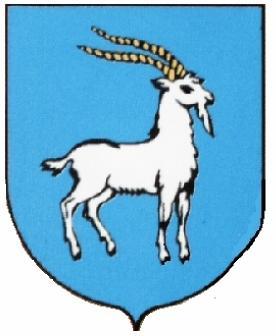 SPECYFIKACJA  WARUNKÓW ZAMÓWIENIARozdział 1POSTANOWIENIA OGÓLNERozdział 2OPIS PRZEDMIOTU ZAMÓWIENIARozdział 3TERMIN WYKONANIA ZAMÓWIENIARozdział 4WARUNKI UDZIAŁU W POSTĘPOWANIU 
ORAZ PODSTAWY WYKLUCZENIA Z POSTĘPOWANIA Rozdział 5Przedmiotowe i podmiotowe środki dowodoweRozdział 6INFORMACJA O ŚRODKACH KOMUNIKACJI ELEKTRONICZNEJKomunikacja w postępowaniu o udzielenie zamówienia, w tym składanie ofert, wymiana informacji oraz przekazywanie dokumentów lub oświadczeń między Zamawiającym, a Wykonawcą, z uwzględnieniem wyjątków określonych w ustawie Pzp, odbywa się przy użyciu środków komunikacji elektronicznej w rozumieniu ustawy z dnia 18 lipca 2002 r. o świadczeniu usług drogą elektroniczną (t.j. Dz. U. z 2020 r. poz. 344)W postępowaniu komunikacja między Zamawiającym a Wykonawcą odbywa się przy użyciu miniPortalu, który dostępny jest pod adresem: https://miniportal.uzp.gov.pl, ePUAPu dostępnego pod adresem https://epuap.gov.pl/wps/portal oraz poczty elektronicznej Zamawiającego: sekretariat@lututowgmina.pl Wykonawca zamierzający wziąć udział w postępowaniu o udzielenie zamówienia publicznego musi posiadać konto na ePUAP. Wykonawca posiadający konto na ePUAP ma dostęp m. in. do „Formularza do złożenia, zmiany, wycofania oferty lub wniosku” oraz „Formularza do komunikacji”.Maksymalny rozmiar plików przesyłanych za pośrednictwem dedykowanych formularzy: „Formularz do złożenia, zmiany, wycofania oferty lub wniosku” oraz „Formularz do komunikacji” wynosi 150 MB.Za datę przekazania oferty, wniosków, zawiadomień, dokumentów elektronicznych, oświadczeń lub elektronicznych kopii dokumentów i oświadczeń oraz innych informacji przyjmuję się datę ich przekazania na ePUAP.Przedmiotowe postępowanie można wyszukać na liście wszystkich postępowań w miniPortalu klikając wcześniej opcję „Dla Wykonawców” lub ze strony głównej z zakładki Postępowania.Wykonawca składa ofertę za pośrednictwem dedykowanego „Formularza do złożenia, zmiany, wycofania oferty lub wniosku” dostępnego na ePUAP oraz udostępnionego przez miniPortal. Funkcjonalność do zaszyfrowania oferty przez Wykonawcę jest dostępna dla Wykonawców na mini portalu, w szczegółach danego postępowania. Jeżeli dokumenty elektroniczne, przekazywane przy użyciu środków komunikacji elektronicznej, zawierają informacje stanowiące tajemnicę przedsiębiorstwa w rozumieniu przepisów ustawy z dnia 16 kwietnia 1993 r. o zwalczaniu nieuczciwej konkurencji (Dz. U. z 2020 r. poz. 1913), Wykonawca w celu utrzymania tych poufności, jest zobowiązany przekazać je w wydzielonym i odpowiednio oznaczonym pliku, wraz z zaznaczeniem  polecenia „Załącznik stanowiący tajemnicę przedsiębiorstwa”, a następnie wraz z plikami stanowiącymi jawną część, powinien ten plik zaszyfrować. Informacje stanowiące tajemnicę przedsiębiorstwa nie zostaną ujawnione, jeżeli Wykonawca, wraz  z przekazaniem takich informacji, zastrzegł, że nie mogą one być udostępniane oraz wykazał, iż zastrzeżone informacje stanowią tajemnicę przedsiębiorstwa. Wykonawca nie może zastrzec informacji o nazwach albo imionach i nazwiskach oraz siedzibach lub miejscach prowadzonej działalności gospodarczej albo miejscach zamieszkania  Wykonawcy oraz cenie zawartej w ofercie. Dokumenty oraz oświadczenia składane wraz z ofertą należy zaszyfrować wraz z plikami stanowiącymi ofertę z wykorzystaniem funkcjonalności udostępnionej na miniPortalu.Wykonawca może do upływu terminu składania ofert wycofać ofertę za pośrednictwem „Formularza do złożenia, zmiany, wycofania oferty lub wniosku” dostępnego na ePUAP oraz udostępnionego przez mini portal. Sposób wycofania oferty został opisany w „Instrukcji użytkownika” dostępnej na mini portalu.Sposób sporządzania dokumentów elektronicznych musi być zgodny z wymaganiami określonymi w rozporządzeniu Prezesa Rady Ministrów z dnia 30 grudnia 2020 r. w sprawie sposobu sporządzania i przekazywania informacji oraz wymagań technicznych dla dokumentów elektronicznych oraz środków komunikacji elektronicznej w postępowaniu o udzielenie zamówienia publicznego lub konkursie. Zawiadomienia, oświadczenia, wnioski lub informacje (inne niż oferta oraz dokumenty i oświadczenia składane wraz z ofertą) składane są przez Wykonawcę za pośrednictwem „Formularza do komunikacji” jako załączniki. Zamawiający dopuszcza również możliwość składania dokumentów elektronicznych za pomocą poczty elektronicznej, na adres mailowy Zamawiającego: sekretariat@lututowgmina.pl.  Sposób sporządzenia dokumentów elektronicznych musi być zgodny z wymaganiami określonymi w rozporządzeniu Prezesa Rady Ministrów  dnia 30 grudnia 2020 r. w sprawie sposobu sporządzania  i przekazywania informacji oraz wymagań technicznych dla dokumentów elektronicznych oraz środków komunikacji elektronicznej w postępowaniu o udzielenie zamówienia publicznego lub konkursie.Wymagania techniczne o organizacji wysyłania i odbierania dokumentów elektronicznych, elektronicznych kopii dokumentów i oświadczeń oraz informacji przekazywanych przy ich użyciu opisane zostały w Regulaminie korzystania z systemu miniPortal oraz Warunkach korzystania z elektronicznej platformy usług administracji publicznej (ePUAP), dostępnymi pod adresami wskazanymi w pkt 6.2 SWZ.Osobą uprawnioną do porozumiewania się z Wykonawcami, zarówno w zakresie proceduralnym, jak i merytorycznym jest – Ryszard Pichlak, adres e-mail: r.pichlak@lututowgmina.pl, tel. (43) 676-70-24.W korespondencji kierowanej do Zamawiającego Wykonawcy powinni posługiwać się numerem przedmiotowego postępowania lub ID postępowania. Wykonawca może zwrócić się do Zamawiającego z wnioskiem o wyjaśnienie treści SWZ.Zamawiający jest zobowiązany udzielić wyjaśnień niezwłocznie, jednak nie później niż na 6 dni przed upływem terminu składania ofert, pod warunkiem, że wniosek o wyjaśnienie treści SWZ wpłynął do Zamawiającego nie później niż na 14 dni przed upływem terminu składania odpowiednio ofert. Jeżeli Zamawiający nie udzieli wyjaśnień w terminie, o którym mowa w pkt 6.17, przedłuża termin składania ofert o czas niezbędny do zapoznania się wszystkich zainteresowanych Wykonawców z wyjaśnieniami niezbędnymi do należytego przygotowania i złożenia ofert. W przypadku gdy wniosek o wyjaśnienie treści SWZ nie wpłynął w terminie, o którym mowa w pkt 6.17. Zamawiający nie ma obowiązku udzielania wyjaśnień SWZ oraz obowiązku wydłużenia  terminu składania ofert. Przedłużenie terminu składania ofert, o którym mowa w pkt 6.18, nie wpływa na bieg terminu składania wniosku o wyjaśnienie treści SWZ. Zamawiający nie przewiduje komunikowania się z Wykonawcami w sposób inny aniżeli określonych w niniejszym rozdziale SWZ.Rozdział 7WYMAGANIA DOTYCZĄCE WADIUMRozdział 8OPIS SPOSOBU PRZYGOTOWANIA OFERTY ORAZ WYMAGANIA FORMALNE DOTYCZĄCE SKŁADANIA OŚWIADCZEŃ I DOKUMENTÓWWykonawca może złożyć tylko jedną ofertę. Treść oferty musi odpowiadać treści SWZ.Ofertę należy sporządzić w języku polskim w formie elektronicznej.Oferta może zostać złożona tylko do upływu terminu składania ofert. Sposób złożenia oferty, w tym jej zaszyfrowanie, został opisany w „Instrukcji Użytkownika” - https://miniportal.uzp.gov.pl/Instrukcje Zgodnie z art. 63 ust. 1 ustawy Pzp, ofertę oraz oświadczenie, o którym mowa w art. 125 ust. 1 składa się pod rygorem nieważności w formie elektronicznej (tj. opatruje się kwalifikowanym podpisem elektronicznym).Ofertę składa się na Formularzu Ofertowym – zgodnie z załącznikiem nr 2 do SWZ. Wraz z ofertą Wykonawca zobowiązany jest złożyć:Oświadczenie, o którym mowa w art. 125 ust. 1 ustawy w formie jednolitego europejskiego dokumentu zamówienia.(o ile dotyczy) Pełnomocnictwo ustanowione do reprezentowania Wykonawcy/ów ubiegającego/cych się o udzielenie zamówienia publicznego jeżeli umocowanie nie wynika z dokumentu stwierdzającego status prawny Wykonawcy.Pełnomocnictwo przekazuje się w postaci elektronicznej i opatruje kwalifikowanym podpisem elektronicznym. W przypadku, gdy pełnomocnictwo zostało wystawione w postaci papierowej i opatrzone własnoręcznym podpisem, przekazuje się cyfrowe odwzorowanie tego dokumentu, opatrzone kwalifikowanym podpisem elektronicznym, poświadczającym zgodność cyfrowego odwzorowania z dokumentem w postaci papierowej. Poświadczenia zgodności cyfrowego odwzorowania z pełnomocnictwem w postaci papierowej, może dokonać mocodawca (osoba/osoby wystawiające pełnomocnictwo) lub notariusz.(o ile dotyczy) Zobowiązanie podmiotu udostępniającego Wykonawcy zasoby, do oddania do dyspozycji Wykonawcy niezbędnych zasobów na potrzeby realizacji zamówienia lub inny podmiotowy środek dowodowy potwierdzający, że Wykonawca realizując zamówienie, będzie dysponował niezbędnymi zasobami tych podmiotów (o ile Wykonawca korzysta ze zdolności innych podmiotów na zasadach określonych w art. 118 ustawy).Zobowiązanie lub inny podmiotowy środek dowodowy w opisywanym zakresie, przekazuje się w postaci elektronicznej, i opatruje kwalifikowanym podpisem elektronicznym. W przypadku, gdy zobowiązanie (inny podmiotowy środek dowodowy) zostało wystawione w postaci papierowej i opatrzone własnoręcznym podpisem, przekazuje się cyfrowe odwzorowanie tego dokumentu, opatrzone kwalifikowanym podpisem elektronicznym, poświadczającym zgodność cyfrowego odwzorowania z dokumentem w postaci papierowej.(o ile dotyczy) Oświadczenie Wykonawców wspólnie ubiegających się o udzielenie zamówienia w zakresie, o którym mowa w art. 117 ust. 4 ustawy Pzp, jeżeli oferta składana jest wspólnie przez dwóch lub więcej Wykonawców (wg wzoru stanowiącego Załącznik nr 9 do SWZ).Oferta powinna być podpisana przez osobę upoważnioną do reprezentowania Wykonawcy, zgodnie z formą reprezentacji Wykonawcy określoną rejestrze lub innym dokumencie właściwym dla danej formy organizacyjnej Wykonawcy albo przez upełnomocnionego przedstawiciela Wykonawcy. Oferta oraz pozostałe oświadczenia i dokumenty, dla których Zamawiający określił wzory w formie formularzy zamieszczonych w załącznikach do SWZ, powinny być sporządzone zgodnie z tymi wzorami, co do treści oraz opisu kolumn i wierszy. Forma i postać składanych oświadczeń i dokumentów oraz oferty:Podmiotowe środki dowodowe oraz inne dokumenty lub oświadczenia, o których mowa w rozporządzeniu Ministra Rozwoju z dnia 30 grudnia 2020r. w sprawie podmiotowych środków dowodowych oraz innych dokumentów lub oświadczeń, jakich może żądać zamawiający od wykonawcy, składa się w formie elektronicznej, w zakresie i w sposób określony w przepisach rozporządzenia Prezesa Rady Ministrów z dnia 30 grudnia 2020r. w sprawie sposobu sporządzania i przekazywania informacji oraz wymagań technicznych dla dokumentów elektronicznych oraz środków komunikacji elektronicznej w postępowaniu o udzielenie zamówienia publicznego lub konkursie.Oferty, oświadczenia, o których mowa w art. 125 ust. 1 Pzp, podmiotowe środki dowodowe oraz zobowiązanie podmiotu udostępniającego zasoby, o którym mowa w art. 118 ust. 3 Pzp, zwane dalej „zobowiązaniem podmiotu udostępniającego zasoby”, przedmiotowe środki dowodowe, pełnomocnictwo, sporządza się w postaci elektronicznej, w formatach danych określonych w przepisach wydanych na podstawie art. 18 ustawy z dnia 17 lutego 2005r. o informatyzacji działalności podmiotów realizujących zadania publiczne. Wszystkie koszty związane z uczestnictwem w postępowaniu, w szczególności z przygotowaniem i złożeniem oferty ponosi Wykonawca składający ofertę. Zamawiający nie przewiduje zwrotu kosztów udziału w postępowaniu. Rozdział 9TERMIN ZWIĄZANIA OFERTĄRozdział 10SPOSÓB OBLICZENIA CENYRozdział 11                                SPOSÓB, TERMIN SKŁADANIA I OTWARCIA OFERT Ofertę należy złożyć do dnia 26 października  2021 r. do godz. 10:00.Otwarcie ofert nastąpi w dniu 26 października 2021 r. o godz. 11:00. Otwarcie ofert nastąpi poprzez użycie mechanizmu do odszyfrowania ofert dostępnego po zalogowaniu w zakładce Deszyfrowanie na miniPortalu, tj. poprzez wskazanie pliku od odszyfrowania, odszyfrowanie ofert i ich otwarcie. Zamawiający nie przewiduje udziału Wykonawców w otwarciu ofert.W przypadku awarii systemu teleinformatycznego przy użyciu którego następuje otwarcie i która to awaria spowoduje brak możliwości otwarcia ofert w terminie określonym przez Zamawiającego, otwarcie ofert nastąpi niezwłocznie po usunięciu awarii. Najpóźniej przed otwarciem ofert, Zamawiający udostępni na stronie internetowej prowadzonego postępowania informację o kwocie, jaką zamierza przeznaczyć na sfinansowanie zamówienia.Niezwłocznie po otwarciu ofert, Zamawiający udostępni na stronie internetowej prowadzonego postępowania informacje o:nazwach albo imionach i nazwiskach oraz siedzibach lub miejscach prowadzonej działalności gospodarczej lub miejscach zamieszkania wykonawców, których oferty zostały otwarte;cenach lub kosztach zawartych w ofertach.                                                                     Rozdział 12BADANIE OFERTRozdział 13OPIS KRYTERIÓW, KTÓRYMI ZAMAWIAJĄCY BĘDZIE SIĘ KIEROWAŁ 
PRZY WYBORZE OFERTY, WRAZ Z PODANIEM WAG 
TYCH KRYTERIÓW I SPOSOBU OCENY OFERTLp.Nazwa kryteriumZnaczenie kryterium (w %)1Cena (C)602Aspekt Środowiskowy (AS)40Rozdział 14UDZIELENIE ZAMÓWIENIARozdział 15INFORMACJE O FORMALNOŚCIACH, JAKIE POWINNY ZOSTAĆ DOPEŁNIONEPO WYBORZE OFERTY W CELU ZAWARCIA UMOWYRozdział 16WYMAGANIA DOTYCZĄCE ZABEZPIECZENIA NALEŻYTEGO 
WYKONANIA UMOWYRozdział 17POSTANOWIENIA UMOWYRozdział 18POUCZENIE O ŚRODKACH OCHRONY PRAWNEJRozdział 19ZAŁĄCZNIKI DO SWZ